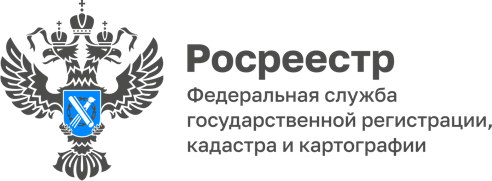 Около 200 объектов по «гаражной амнистии» зарегистрировано региональным РосреестромС 1 сентября 2021 года по 31 декабря 2022 года в рамках реализации Закона о «гаражной амнистии» Управлением Росреестра по Республике Алтай зарегистрировано 184 объекта.«С начала действия «гаражной амнистии» Управлением зарегистрировано 64 гаража и 120 земельных участков общей площадью 3478 кв. м. Жители нашего региона продолжают использовать механизм, сокративший количество документов для оформления собственности на гаражи и землю под ними, а также расходы на прохождение процедур», – рассказала руководитель Управления Лариса Вопиловская.Справочно:Вы можете оформить гараж при соблюдении одновременно трех условий:1) гараж является капитальным, то есть имеет прочную связь с землей,2) гараж построен до 29.12.2004 года (до введения в действие Градостроительного кодекса),3) гараж не признан самовольной постройкой по решению суда или органа местного самоуправления.Оформить гараж по амнистии помогут:- любое решение органа власти, подтверждающее, что вам когда-то был предоставлен участок под гараж,- любое решение завода, фабрики, колхоза, совхоза или какого-то еще предприятия, при котором был построен гараж,- любой документ, подтверждающий выплату пая в гаражном кооперативе,- решение общего собрания кооператива, подтверждающее распределение вам гаража,- старый техпаспорт на гараж от БТИ,- документы о подключении гаража к электросетям или иным инженерным сетям,- документы о наследстве, если гараж принадлежал вашему наследодателю,- документы, подтверждающие приобретение вами гаража у другого лица.Если у вас нет указанных документов, это не означает, что вы не сможете оформить гараж, региональные органы власти вправе расширять этот перечень документов.Напоминаем, в Управлении еженедельно, по понедельникам, по телефону 4-85-11 организовано проведение «горячей» телефонной линии по вопросам "гаражной амнистии".Материал подготовлен Управлением Росреестра по Республике Алтай